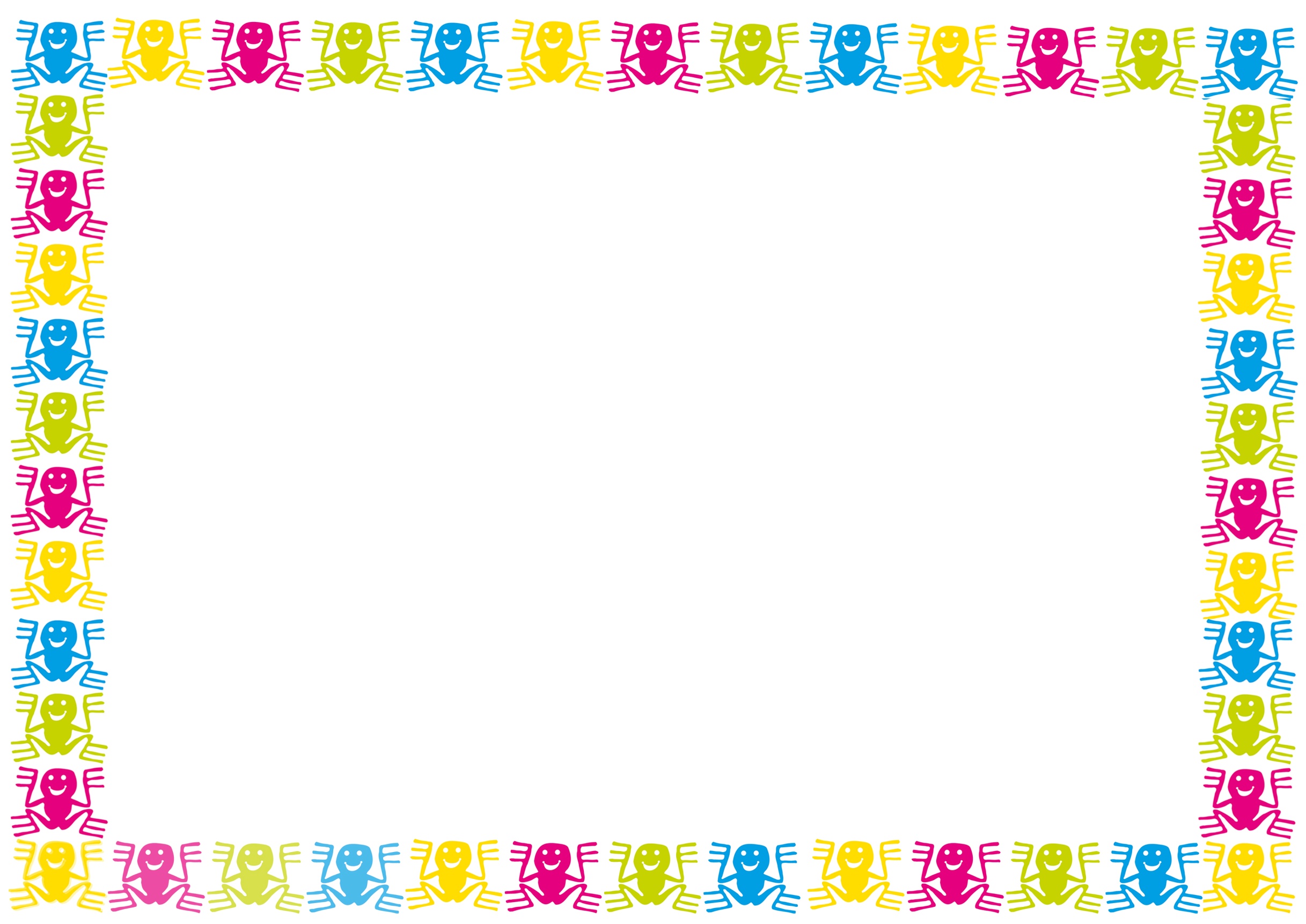 Prokkelstage certificaatheeft meegedaan aan de Nationale Prokkelstagedag bij .
		Datum: 									Plaats: 								_______________	_______________								Handtekening stagiair			Handtekening werkbegeleider